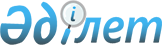 О внесении изменений в постановления Правительства Республики Казахстан от 30 апреля 2013 года № 420 "Об установлении цен сделки по возврату газа" и от 30 апреля 2013 года № 421 "Об установлении цены сделки, осуществляемой по взаимообмену газом"Постановление Правительства Республики Казахстан от 29 октября 2013 года № 1150      Правительство Республики Казахстан ПОСТАНОВЛЯЕТ:



      1. Внести в некоторые решения Правительства Республики Казахстан следующие изменения:



      1) в постановлении Правительства Республики Казахстан от 30 апреля 2013 года № 420 «Об установлении цен сделки по возврату газа»:



      в пункте 1:



      абзац первый изложить в следующей редакции:

      «1. Установить цены на газ по сделке, заключаемой между товариществом с ограниченной ответственностью «КазРосГаз» и уполномоченной организацией открытого акционерного общества «Газпром», при реализации газа на экспорт в 2013 году в целях возврата газа товариществу с ограниченной ответственностью «Азиатский Газопровод», использованного с ноября 2011 года по апрель 2013 года и переданного товариществу с ограниченной ответственностью «АлматыГазТрейд» в соответствии с Соглашением о займе природного газа от 7 января 2011 года для газоснабжения внутреннего рынка Республики Казахстан путем встречных поставок равного количества среднеазиатского газа:»;



      подпункт 2) изложить в следующей редакции:

      «2) в объеме до 1 336 000 000 кубических метров узбекского газа на границе Узбекистан/Казахстан с замером на газоизмерительной станции «Баймурат» магистрального газопровода «Туркменистан – Китай» без ввоза для потребления на территории Республики Казахстан на переработанный газ Карачаганакского месторождения – 85 долларов США за 1000 кубических метров.»;



      2) в постановлении Правительства Республики Казахстан от 30 апреля 2013 года № 421 «Об установлении цены сделки, осуществляемой по взаимообмену газом»: 



      пункт 1 изложить в следующей редакции:

      «1. Установить цену газа по сделке, заключаемой между товариществом с ограниченной ответственностью «КазРосГаз» и уполномоченной открытым акционерным обществом «Газпром» организацией «GAZPROM Schweiz AG», для обеспечения газом внутреннего рынка Республики Казахстан в 2013 году путем встречных поставок равного количества узбекского газа, поставляемого на границу Республика Узбекистан / Республика Казахстан, и российского газа, поставляемого на границу Российская Федерация / Республика Казахстан, на переработанный газ Карачаганакского месторождения в объеме до 3 465,5 миллионов кубических метров – 85 долларов США за 1000 метров кубических на условиях DAP граница Республика Казахстан / Российская Федерация, газоизмерительная станция «Александров Гай».



      2. Настоящее постановление вводится в действие со дня подписания.      Премьер-Министр

      Республики Казахстан                       С. Ахметов
					© 2012. РГП на ПХВ «Институт законодательства и правовой информации Республики Казахстан» Министерства юстиции Республики Казахстан
				